Supplementary MaterialNatural Killer Cell Education Is Associated Witha Distinct Glycolytic ProfileCaroline Pfeifer1, Andrew J. Highton1, Sven Peine2, Jürgen Sauter3, Alexander H. Schmidt3,4, Madeleine J. Bunders1,5, Marcus Altfeld1,6, Christian Körner1*1Research Department Virus Immunology, Heinrich Pette Institute, Leibniz Institute for Experimental Virology, Hamburg, Germany2Institute for Transfusion Medicine, University Medical Center Hamburg-Eppendorf, Hamburg, Germany3DKMS gemeinnützige GmbH, Tübingen, Germany4DKMS Life Science Lab, Dresden, Germany5Department of Experimental Immunology and the Emma Children's Hospital, Amsterdam University Medical Center, University of Amsterdam, Amsterdam, the Netherlands6Institute of Immunology, University Medical Center Hamburg-Eppendorf, Hamburg, Germany* Correspondence:
Christian Körnerchristian.koerner@leibniz-hpi.deSupplementary FiguresSupplementary Figure 1 | NK-cell gating strategy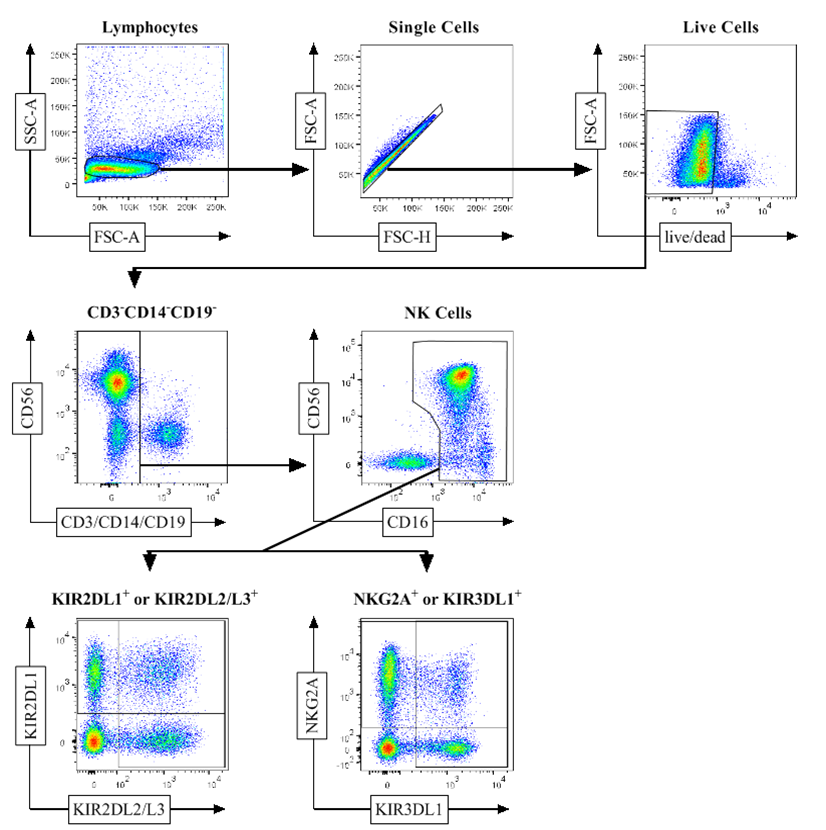 Supplementary Figure 1 | NK-cell gating strategyFlow cytometric assessment of NK-cell subsets. Lymphocytes were gated using forward and sideward scatter (FSC-A/SSC-A). Single cells were then identified by area and height of the forward scatter. Exclusion of dead cells was performed using the viability dye LIVE/DEAD Fixable Blue. Subsequently NK cells were identified by the exclusion of CD3+, CD14+, and CD19+ cells and the expression of either CD56 or CD16. NK-cell subsets were further defined by the expression of the inhibitory receptors KIR2DL1, KIR2DL2/L3, KIR3DL1 and NKG2A.Supplementary Figure 2 | Increased levels of CD107a in educated NK-cell subsets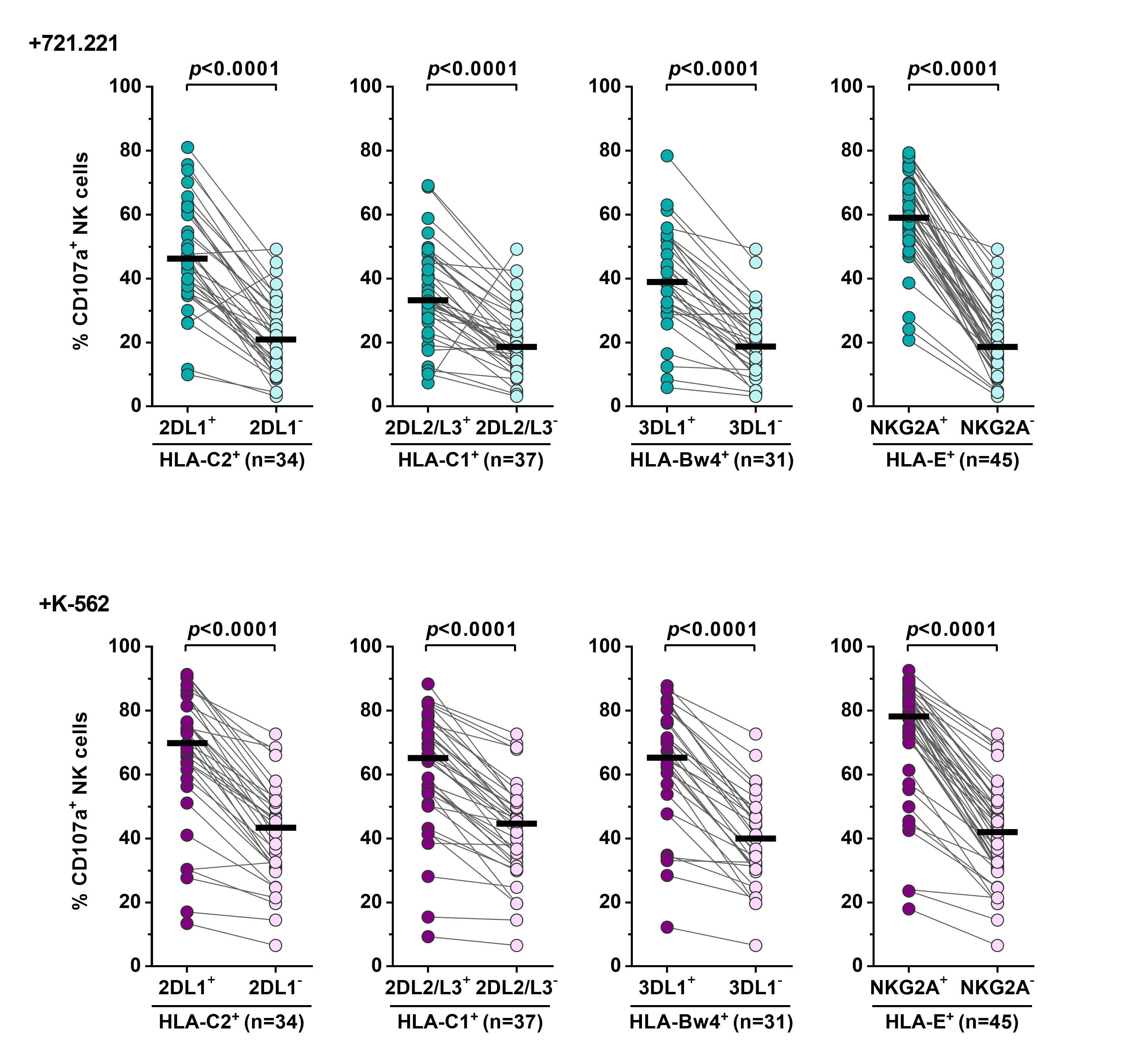 Supplementary Figure 2 | Increased levels of CD107a in educated NK-cell subsetsFlow cytometric assessment of NK-cell function after exposure to various target cells. Enriched primary NK cells from healthy donors were cultured for 4 h in the presence of 721.221 cells (cyan) or K-562 cells (purple). The figure shows the CD107a expression frequency of NK-cell subsets that are either single positive for one of the investigated self-inhibitory receptors (2DL1, 2DL2/L3, 3DL1 or NKG2A) or subsets that lack all of the investigated self-inhibitory receptors in donors that express the cognate HLA class I molecule (Upper panel: +721.221, lower panel: +K-562). Statistical analysis: Wilcoxon matched-pairs signed-rank test with subsequent Bonferroni correction. Black bars represent the median.Supplementary Figure 3 | Upregulation of Glut1 in educated and uneducated NK cell subsets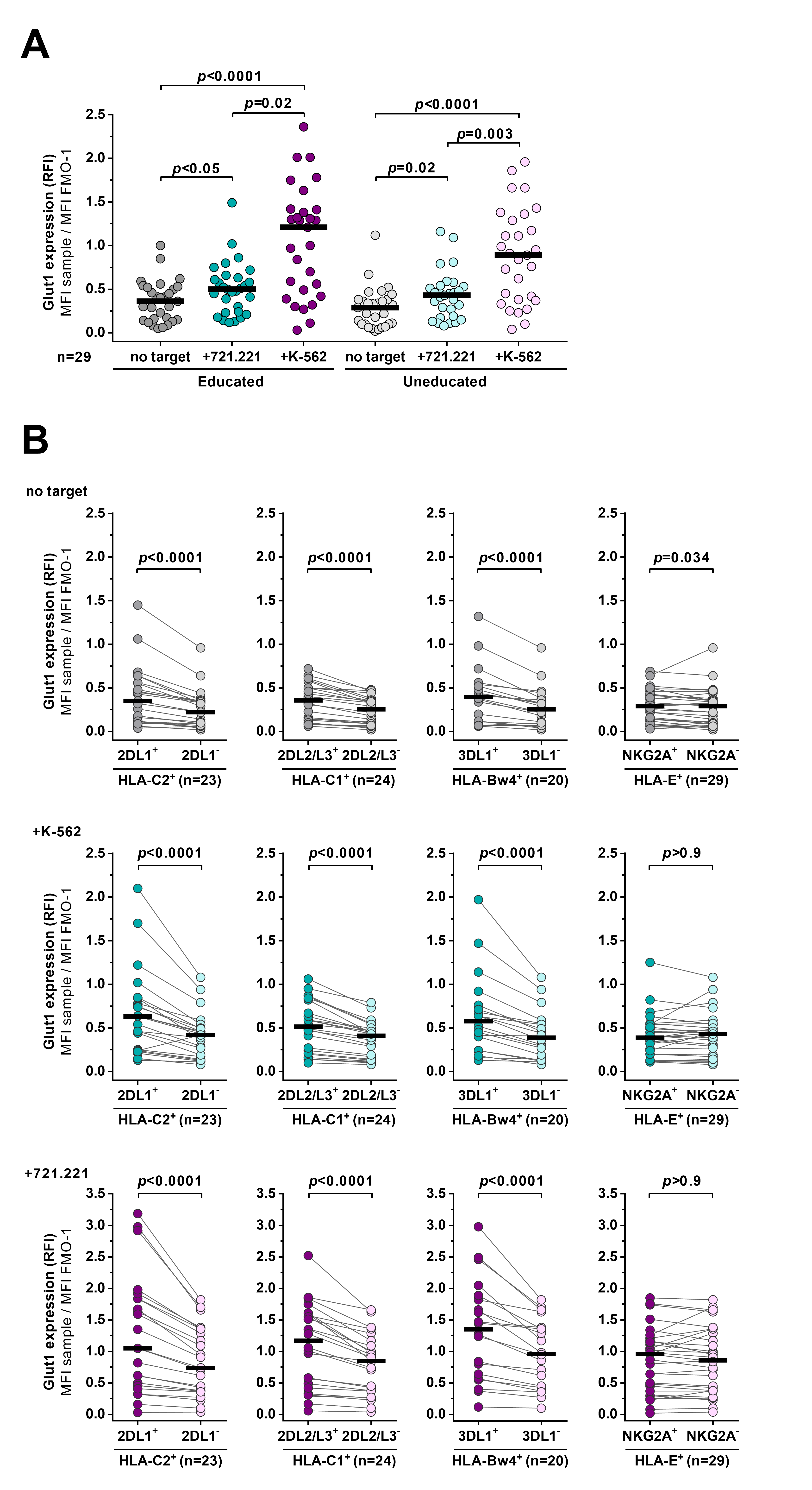 Supplementary Figure 3 | Upregulation of Glut1 in educated and uneducated NK-cell subsets.Flow cytometric assessment of the glucose transporter Glut1 expression on NK cells with and without exposure to various target cells. Enriched primary NK cells from healthy donors were cultured for 4 h either in absence (gray) or in presence of 721.221 cells (cyan) or K-562 cells (purple). (A) Comparison of Glut1 expression (RFI) within educated and uneducated NK cells. Statistical analysis: Friedman test, Dunn's multiple comparisons test. Black bars represent the median. (B) Comparison of Glut1 expression (RFI) between NK-cell subsets that are single positive for one of the investigated self-inhibitory receptors (2DL1, 2DL2/L3, 3DL1 or NKG2A) and subsets that lack all of the investigated self-inhibitory receptors in donors that express the cognate HLA class I molecule (Upper panel: no target, middle panel: +721.221, lower panel: +K-562). Statistical analysis: Wilcoxon matched-pairs signed-rank test with subsequent Bonferroni correction. Black bars represent the median.Supplementary TablesSupplementary Table 1 | Key resource tableSupplementary table 2 | HLA class I genotyping Bw4+ donors were defined by carriage of HLA-B alleles with a Bw4+ epitope and the HLA-A alleles A-23:01, A-24:02 and A-32:01 (Foley et al., Blood, 2008  doi:10.1182/blood-2008-01-132902). Bw6+ donors lack the above stated alleles.Reagent or resourceConjugateCloneSourceCatalogue Number / Research Resource Identifiers (RRIDs)Antibodiesα-human CD56BUV395NCAM16.2BD BioscienceCat#563554, RRID:AB_2687886α-human CD16BV7853G8Biolegend, Inc.Cat#302046, RRID:AB_2563803α-human CD107aBV510H4A3Biolegend, Inc.Cat#328632, RRID:AB_2562648α-human KIR3DL1BV421DX9Biolegend, Inc.Cat#312714, RRID:AB_2561652α-human CD3PerCP-Cy5.5UCHT1Biolegend, Inc.Cat#300430, RRID:AB_893299α-human CD14 PerCP-Cy5.5HCD14Biolegend, Inc.Cat#325622, RRID:AB_893250α-human CD19PerCP-Cy5.5HIB19Biolegend, Inc.Cat#302230, RRID:AB_2073119α-human NKG2APe-Cy7Z199Beckman CoulterCat#B10246, RRID:AB_2687887α-human KIR2DL2/L3/S2PEDX27Biolegend, Inc.Cat#312606, RRID:AB_2130554α-human KIR2DL1/S5APC143211R&D SystemsCat#FAB1844A-100, RRID:AB_416855α-human KIR2DL1/S5FITC143211R&D SystemsCat#FAB1844F-100, RRID:AB_2130402α-human KIR2DL3APC180701R&D SystemsCat#FAB2014A-100, RRID:AB_416869α-human GLUT1 (SLC2A1)  receptor binding protein (RBD)eGFPMetafora BiosystemsCat#GLUT1-G100Biological SamplesHuman peripheral blood mononuclear cells (PBMCs)University medical center Hamburg-Eppendorf, Hamburg, GermanyChemicalsLIVE/DEAD Fixable Blue Dead Cell Stain Kit, for UV excitationInvitrogenCat#L23105Protein Transport Inhibitor (containing Monensin) / BD GolgiStopBD BioscienceCat#5547242-NBDG (2-deoxy-2-[(7-nitro-2,1,3-benzoxadiazol-4-yl)amino]-D-Glucose)BiomolCay11046-12-DG (2-Deoxy-D-glucose)Sigma-AldrichD3179-1G RPMI 1640 Medium, no glucoseThermoFisher11879020Critical Commercial AssaysEasySep Human NK Cell Enrichment KitStemcellCat#19055Seahorse XF Glycolysis Stress Test KitSeahorse Bioscience/AgilentCat#103020-100Cell linesLCL 721.221ATCCATCC Cat# CRL-1855, RRID:CVCL_6263K-562DSMZ DSMZ Cat# ACC 10. RRID:CVCL_0004Software and AlgorithmsFlowJo software v10.4.2 Tree Starhttps://www.flowjo.com/, RRID:SCR_008520Wave software, v 2.3.0.19Agilenthttps://www.agilent.com/en/products/cell-analysis/cell-analysis-softwareNumberSample IDHLA-AHLA-AHLA-BHLA-BBw4/6+HLA-CHLA-CHLA-C Haplotype
C1/C2GlucoseUptake2-DG/GfMSeahorse AssayGlut1 AssayCD107a AssayNumberSample IDA1A2B1B2C1C2HLA-C Haplotype
C1/C2GlucoseUptake2-DG/GfMSeahorse AssayGlut1 AssayCD107a Assay1180322_BC_A01:0102:0115:0144:02403:0405:011/2+++2180322_BC_C01:0123:0137:0144:03404:0106:022/2++3180322_BC_D02:0603:0115:0118:01603:0312:031/1++4180316_BC_A03:0125:0135:0144:02404:0107:041/2+++5180316_BC_B03:0103:0107:0456:01601:0207:021/1++6180316_BC_C01:0136:0108:0115:03604:0107:011/2++7180316_BC_D68:0103:0127:0507:02407:0202:021/2++8180308_BC_A01:0229:0227:0549:01402:0207:011/2++9180308_BC_B02:0129:0244:0244:03405:0116:011/2++10180308_BC_C01:0124:0208:0140:02402:0207:011/2++11180308_BC_D01:0125:0139:0157:01406:0212:031/2+++12180201_BC_A02:0131:0115:0151:01403:0415:021/2+++13180201_BC_B02:0103:0235:0344:02404:0112:031/2+++14180201_BC_C02:0103:0135:0157:01404:0106:022/2++15180201_BC_D01:0124:0207:0255:01403:0307:021/1+++16180110_BC_A02:0111:0108:0144:02405:0107:011/2++17180110_BC_B02:0130:0113:0218:01406:0207:011/2++18180110_BC_C01:0102:0107:0252:01407:0212:021/1++19180110_BC_D01:0101:0107:0244:03407:0216:011/1++20171129_BC_A01:0123:0137:0144:03404:0106:022/2+++21171129_BC_B26:0129:0107:0555:01603:0315:051/2++22171129_BC_C02:0102:0151:0151:01414:0216:021/2++23171129_BC_D03:0123:0135:0141:01404:0117:012/2++24171109_BC_B02:0129:0235:0144:02403:0405:011/2++25171109_BC_C02:0130:0115:0135:01603:0404:011/2++26171109_BC_D01:0132:0140:0257:01402:0206:022/2++27171026_BC_B02:0133:0114:0215:01603:0308:021/1++28171026_BC_C01:0168:0108:0135:01604:0107:011/2++29171026_BC_D01:0131:0108:0135:01604:0107:011/2++30171011_BC_A02:0111:0108:0144:02405:0107:011/2++31171011_BC_B02:0503:0107:0250:01606:0207:021/2+32171011_BC_C01:0103:0107:0508:01607:0115:051/2+33171011_BC_D02:0124:0244:0244:05402:0205:012/2+34170816_BC_C02:0124:0215:0144:05402:0203:031/2++35170816_BC_D02:0103:0135:045:01604:0106:022/2+36170810_BC_C01:0124:0244:0257:01405:0106:022/2++37170810_BC_E02:0124:0215:0127:05402:0203:031/2++38170727_BC_B03:0125:0135:0144:02404:0107:041/2++39170727_BC_C03:0168:0140:0145:01603:0416:011/1+40170727_BC_D02:0632:0135:0137:01403:0306:021/2++41170713_BC_D32:0168:0139:0144:02407:0207:041/1++42170706_BC_B02:0103:0115:0140:01603:0403:041/1++43170706_BC_C03:0124:0208:0157:01406:0207:011/2++44170629_BC_C01:0102:0108:0158:01403:0207:011/1++45170629_BC_D02:0126:0115:0138:01403:0312:031/1++46HCHH10202:0166:0115:0115:17403:04171/2++47HCHH10303:0103:0107:0235:01604:0107:021/2++48HCHH16002:0102:0113:0240:01403:0406:021/2++49HCHH16402:0103:0107:0215:01603:0407:021/1++50HCHH18102:0102:0108:0113:02406:0207:011/2++51HCHH19211:0129:0235:0144:03404:0116:011/2++Total66182945